Государственное профессиональное образовательное учреждение Ярославской области Мышкинский политехнический колледж                                                                                                 УТВЕРЖДАЮ: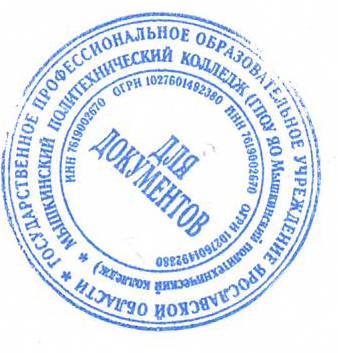 Директор ГПОУ ЯО Мышкинского политехнического колледжа                                                                                             _Т.А.Кошелева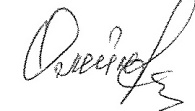 «30»  августа 2022г.                                                                                    Приказ№_____от______2022годаРАБОЧАЯ ПРОГРАММА учебной дисциплины«ОСНОВЫ ИНЖЕНЕРНОЙ ГРАФИКИ» Профессия: 23.01.17 "Мастер по ремонту и обслуживанию легковых автомобилей"Форма обучения: очнаяНормативный срок обучения: 2 года 10 месяцевМышкин, 2022    Рабочая программа учебной дисциплины « Основы Инженерной  графики» составлена на основе Федерального государственного образовательного стандарта (далее - ФГОС) 1. ПАСПОРТ РАБОЧЕЙ ПРОГРАММЫ УЧЕБНОЙ ДИСЦИПЛИНЫ ОП.05.»ОСНОВЫ ИНЖЕНЕРНОЙ ГРАФИКИ» 1.1. Место дисциплины в структуре основной профессиональной образовательной программы Рабочая программа учебной дисциплины «Основы инженерной графики» является  частью общепрофессионального цикла  основной образовательной программы в соответствии с ФГОС СПО по профессии 23.01.17 «Мастер по ремонту и обслуживанию автомобилей» и предназначена для изучения основ инженерной графики. Учебная дисциплина «Основы инженерной графики»  и  наряду с учебными дисциплинами общепрофессионального цикла обеспечивает формирование общих и профессиональных компетенций для дальнейшего освоения профессиональных модулей и введена с целью расширение базовой подготовки в соответствии с квалификационными запросами работодателей.1.2. Цель и планируемые результаты освоения дисциплины: 2. СТРУКТУРА И СОДЕРЖАНИЕ УЧЕБНОЙ ДИСЦИПЛИНЫ 2.1. Объем учебной дисциплины и виды учебной работы2.2. Тематический план и содержание учебной дисциплины Для характеристики уровня освоения учебного материала используются следующие обозначения:1 – ознакомительный (узнавание ранее изученных объектов, свойств);2 – репродуктивный (выполнение деятельности по образцу, инструкции или под руководством);3 – репродуктивный (планирование и самостоятельное выполнение деятельности, решение проблемных задач).4. условия реализации УЧЕБНОЙ дисциплины4.1. Требования к минимальному материально-техническому обеспечениюОборудование учебного кабинета: - рабочее место обучающихся (по количеству обучающихся);- рабочее место преподавателя дисциплины;- учебно-наглядные пособия. Технические средства обучения: - компьютеры с лицензионным программным обеспечением;- интерактивная доска с мультимедийным проектором;4.2. Информационное обеспечение обучения      Перечень рекомендуемых учебных изданий, Интернет-ресурсов, дополнительной литературы.Основные источники:  Боголюбов С.К. Инженерная графика. - М.: Машиностроение, 2004. – 352 с.; Бродский А.М., Фазлулин Э.М., Халдинов В.А. Инженерная графика. - М.: Издательский центр «Академия», 2004. – 400 с.; Куликов В.П., Кузин А.В., Демин В.М. Инженерная графика. - М.: ФОРУМ: ИНФРА - М, 2006. – 368 с.;Дополнительные источники:Свиридова Т.А. Инженерная графика. Основы машиностроительного черчения. Часть IV: Учебное иллюстрированное пособие. – М.: Маршрут, 2006. – 57 с.;Свиридова Т.А. Инженерная графика. Элементы строительного черчения. Часть III: Учебное иллюстрированное пособие. – М.: Маршрут, 2006. – 55 с.;Интернет – ресурсы:Электронный ресурс «Общие требования к чертежам». Форма доступа: http://www. propro.ru;Электронный ресурс «Инженерная графика». Форма доступа: http://www. informika.ru.Единое окно доступа к образовательным ресурсам. Электронная библиотека [Электронный ресурс]. — Режим доступа: http://window.edu.ru/window, свободный. — Загл. с экрана.Электронный ресурс «Инженерная графика». Форма доступа: http://k-a-t.ru/ing_grafika/ing_grafika_1/index.shtml5. Контроль и оценка результатов освоения  ДисциплиныКонтроль и оценка результатов освоения дисциплины осуществляется преподавателем в процессе проведения практических занятий, тестирования, а также выполнения обучающимися индивидуальных заданий.СОДЕРЖАНИЕстр.ПАСПОРТ РАБОЧЕЙ ПРОГРАММЫ УЧЕБНОЙ ДИСЦИПЛИНЫ4СТРУКТУРА И СОДЕРЖАНИЕ УЧЕБНОЙ ДИСЦИПЛИНЫ6      3.УСЛОВИЯ РЕАЛИЗАЦИИ ПРОГРАММЫ УЧЕБНОЙ ДИСЦИПЛИНЫ8КОНТРОЛЬ И ОЦЕНКА РЕЗУЛЬТАТОВ ОСВОЕНИЯ УЧЕБНОЙ ДИСЦИПЛИНЫ9Код ПК, ОКУменияЗнанияОК 1-10 ПК 2.1– 2.5 ПК 3.1 - 3.5-оформлять проектно-конструкторскую, технологическую и другую техническую документацию в соответствии с действующей нормативной базой; -выполнять изображения, разрезы и сечения на чертежах; - выполнять деталирование сборочного чертежа; - читать сборочные и детальные чертежи, простые электрические схемы» - решать графические задачи-основные правила построения чертежей и схем;- основные правила построения изображений, разрезов и сечений; - правила выполнения деталирования сборочного чертежа; - основные правила оформления технической документацииВид учебной работыОбъем в часахМаксимальная учебная нагрузка (всего)40Обязательная аудиторная учебная нагрузка (всего) 40в том числе: теоретическое обучение  6лабораторные занятия практические занятия34Самостоятельная работаПромежуточная аттестация (дифференцированный зачет)1Наименование разделов и темСодержание учебного материала, лабораторные и практические работы, самостоятельная работа обучающихсяОбъем часовУровень освоения1234Раздел 1. Геометрическое черчение.Тема 1.1.Основные сведения по оформлению чертежейСодержание материала Введение. Правила оформления чертежей. Форматы чертежей ГОСТ2.301-68. Масштабы. Линии чертежа ГОСТ2.303-68. Основные надписи. Сведения о стандартных шрифтах, конструкциях букв и цифр. Правила выполнения надписей на чертежах.42Тема 1.2Шрифт чертежныйПрактическое занятие №1Шрифт чертежный.22Тема 1.3Геометрическое черчениеПрактическое занятие №2Деление окружности на равные части. Вычерчивание комплексных чертежей плоских многоугольников.Аксонометрические проекции плоских многоугольников.22Раздел 2. Проекционное черчение  Тема 2.1  Методы и приемы проекционного черчения.Содержание материала:Основные понятия. Методы проецирования.22Тема 2.1  Методы и приемы проекционного черчения.Практическое занятие №3Проецирование точки, прямой, плоскости, геометрических тел. Аксонометрические проекции точки, прямой, плоскости, геометрических тел. 22Тема 2.1  Методы и приемы проекционного черчения.Практическое занятие №4Построение комплексного чертежа геометрических тел с нахождением проекций точек, принадлежащих поверхности тела2Тема 2.2 Сечение геометрических тел плоскостьюПрактическое занятие №5Сечение геометрических тел плоскостью Способы определения натуральной величины фигуры сечения23Тема 2.2 Сечение геометрических тел плоскостьюПрактическое занятие №6Сечение геометрических тел плоскостью2Тема 2.3Проецирование моделиПрактическое занятие №7Комплексный чертеж модели. Чтение чертежей моделей. 23Практическое занятие №8Построение третьей проекции модели по двум заданным. Аксонометрическая  проекция модели.2Тема 2.4Техническое рисованиеПрактическое занятие №9Назначение технического рисунка. Технические рисунки плоских фигур и геометрических тел.  Технический рисунок модели. 22Раздел 3 Машиностроительное черчениеТема 3.1 Категории изображений .Практическое занятие №10Изображения – виды, разрезы, сечения.23Тема 3.2 Резьба и резьбовые изделияПрактическое занятие №11Назначение, изображение и обозначение резьбы. Виды и типы резьб. 23Тема 3.3 Разъемные и неразъемные соединенияПрактическое занятие №12Виды соединений.Изображение резьбовых соединений. Болтовое и шпилечное соединение.23Тема 3.3 Разъемные и неразъемные соединенияПрактическое занятие №13Выполнение чертежа болтового и шпилечного соединения2Тема 3.4Зубчатые передачи. Колесо зубчатоеПрактическое занятие №14Основные виды и параметры зубчатых передач. Конструктивные разновидности зубчатых колес. Элементы зубчатого колеса, его основные параметры. Соединение зубчатого колеса с валом (шпоночное соединение.) Условное обозначение шпонки.43Тема 3.4Зубчатые передачи. Колесо зубчатоеПрактическое занятие №15Изображение цилиндрической передачи.2Тема 3.5 Общие сведения об изделиях и сборочных  чертежахПрактическое занятие №16Оформление проектно-конструкторской, технологической и технической документации в соответствии с действующей  нормативной базой. Чертеж общего вида. Сборочный чертеж,  его назначение. Последовательность выполнения сборочного чертежа. Размеры на сборочных чертежах. Порядок составления спецификаций.23Тема 3.6 Чтение и деталирование сборочного чертежаПрактическое занятие №17Назначение и содержание сборочной единицы по специальности. Порядок чтения сборочной единицы. Деталирование сборочного чертежа. 43Всего:40Результаты обучения(освоенные умения, усвоенные знания)Критерии оценкиФормы и методы контроля и оценки результатов обучения 123Знания:- основные правила построения чертежей и схем;- основные правила построения изображений, разрезов и сечений; - правила выполнения деталирования сборочного чертежа; - основные правила оформления технической документацииДемонстрировать знания основных правил построения изображений, разрезов и сечений, чертежей и схем, деталирования сборочных чертежей, необходимых при   ремонте и обслуживании в соответствии с марками и моделями автомобилей, их техническими характеристиками и особенностями конструкции.Демонстрировать знания основных правил оформления технической документации при ремонте и обслуживании автотранспорта Анализ и оценка  выполнения практических работ: Проведение тестирования.Проведение устного и письменного опроса.Индивидуальные заданияУмения:-оформлять проектно-конструкторскую, технологическую и другую техническую документацию в соответствии с действующей нормативной базой; -выполнять изображения, разрезы и сечения на чертежах; - выполнять деталирование сборочного чертежа; - читать сборочные и детальные чертежи, простые электрические схемы» - решать графические задачиПрименение на практике умений оформлять проектно-конструкторскую, технологическую и другую техническую документацию в соответствии с действующей нормативной базой; -выполнять изображения, разрезы и сечения на чертежах; - выполнять деталирование сборочного чертежа; - читать сборочные и детальные чертежи, простые электрические схемы» -Демонстрирование умений  решать графические задачи необходимых при  ремонте и обслуживании в соответствии с марками и моделями автомобилей, их техническими характеристиками и особенностями конструкции.Анализ и оценка  выполнения практических работ:  Опрос (устный, письменный, комбинированный): фронтальный, индивидуальный Проведение тестирования.Индивидуальные задания